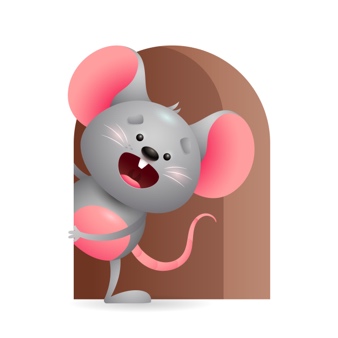 Peek at Our WeekParent ResourcesOther News- Feb. 12th is our Rainbow Party-we will be tasting the colors of the rainbow-yellow bananas, blue-blueberries, red- strawberries- green- green applesauce, orange-mandarin oranges- purple-grapes. Please let us know if your child can not have any of these foods.Standard FocusActivityHome Extension ActivityApproaches to Learning- Younger & Older- Creativity and Inventiveness- shows interest and excitement about familiar objects and people.Younger & Older- We will enjoy interacting together while looking at books we will name the different objects and people we see. Talk about what each one does and name the color of it.Younger & Older- you can give them familiar objects at home and talk about what color it is and what it is.  Looking at books is a great way to find a variety of objects to talk about. Reading is another great thing to do.Physical Development- Younger- Begins to use hands for play and functional tasks. Older- Feeding and Nutrition-Responds to feeding self and demonstrates increasing interest in eating habits and making food choices. Younger- We will let them practice holding bottles, grasping toys, and helping us to feed them with a spoon. Older- Rainbow Party- We will let them practice feeding themselves as we taste the colors of the rainbow- bananas, blueberries, strawberries, green applesauce, mandarin oranges, purple grapes. Yummy.Younger- Try letting them help you hold their bottles and hold the spoon with you when you feed them. When you are ready give them some soft finger foods to pick up- Peas, carrots, sweet potatoes-(great fine motor skill). Older- Have your own Rainbow Party at home and be creative with the foods you use for the colors of a rainbow. You could use some veggies- peas or green beans, carrots or sweet potatoes, beets, squash. Have fun thinking of foods you can use.Language and Literacy- Younger- Uses signs or verbalizations including babbling consonant-like sounds- vocalizes pleasure and displeasure sounds like laughing, giggling, crying, and fussing. Older- Conversation- Demonstrates awareness of nonverbal conversational rules by responding to eye contact and facial cues.Younger-Read books-My little Orange Book, Red, Blue, Yellow Shoe, One Fish, Two Fish, Red Fish, Blue Fish. When reading name the things you see and the color they are. Older Talk to them about the Rainbow Party- Ask did you like the yellow bananas, blue blueberries ,Red strawberries, and so on.? What else is yellow, blue, red, and so on? What color is your shirt today? Younger- Read books, talk to them, sing to them or whatever you can do to get them to make sounds and start to babble, coo, laugh, or giggle, Older- Talk to them and say I heard you had a Rainbow Party today at school. Was it fun? Did you like what you ate? Did you enjoy eating all those colorful fruits? They may not understand what you are saying but it is so important for you to talk to them for their language skills.